Name: ________________________________________    Class: ______________________    Date: _______________________Learning Target: I can solve real world percent problems.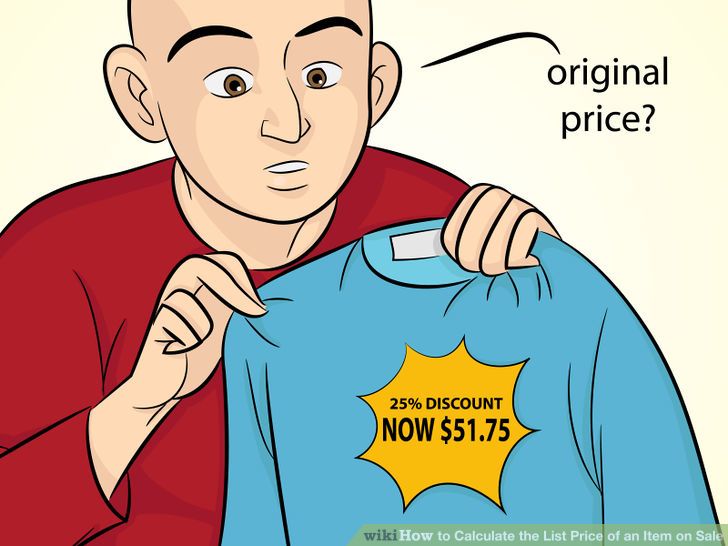 Objective: I can determine the original price. How do we find the original price after a discount? Method : Set up a proportionStep 1:  Subtract the discount (percent) from 100.Step 2: Set up a proportion putting the sale price as the part.Step 3: Cross multiply and divide by the number that has no partner. Example:Mr. Kelly bought a shirt that was 25% off.  He paid $51.75.  How much was the shirt before the discount?Step 1: 100-25= 75Step 2:Step 3: $51.75 x 100= 5,175$5175  = $69Mr. Kelly paid $69 for the shirt. 1. Griffin’s General Store is having a 30% off sale on fans. Robert paid $25 for a fan. What is the original price of the fan?2. The Clothes Barn is having a 60% off sale on shorts.  Ben paid $14 for a pair of shorts.  What was the original price of the shorts?3. Sunglass Shack is having a 50% off sale on sunglasses.  Ann paid $22 for a pair of sunglasses.   What was the original price?4. Henley’s is having a 45% off sale on air conditioners.  Fred pays $124 for an air conditioner.  What was the original price?5. Dream Vacations is having a 30% off sale on beach vacations.  Albert pays $256 on a vacation.  What was the original price?6. Splash Swimming Pools is having a 62% off sale on pools.  Ben paid $310 for a pool.  What as the original price?